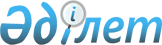 О бюджете Аккайынского района на 2012-2014 годы
					
			Утративший силу
			
			
		
					Решение маслихата Аккайынского района Северо-Казахстанской области от 21 декабря 2011 года N 37-1. Зарегистрировано Департаментом юстиции Северо-Казахстанской области 17 января 2012 года N 13-2-144. Утратило силу (письмо Департамента юстиции Северо-Казахстанской области от 2 апреля 2013 года № 04-07/1933)

      Сноска. Утратило силу (письмо Департамента юстиции Северо-Казахстанской области от 02.04.2013 № 04-07/1933)      В соответствии со статьей 75 Бюджетного кодекса Республики Казахстан от 4 декабря 2008 года № 95-IV, статьей 6 Закона Республики Казахстан «О местном государственном управлении и самоуправлении в Республике Казахстан» от 23 января 2001 года № 148, районный маслихат РЕШИЛ:



      1. Утвердить районный бюджет на 2012 - 2014 годы согласно приложениям 1, 2 и 3 соответственно, в том числе на 2012 год в следующих объемах:

      1) доходы - 1 928 304 тысяч тенге, 

      в том числе по:

      налоговым поступлениям - 219 413 тысяч тенге,

      неналоговым поступлениям - 7 002 тысяч тенге,

      поступлениям от продажи основного капитала - 35 987 тысяч тенге,

      поступлениям трансфертов - 1 665 902 тысяч тенге;

      2) затраты - 1 953 625,9 тысяч тенге,

      3) чистое бюджетное кредитование - 18 322,8 тысяч тенге,

      в том числе:

      бюджетные кредиты - 19 416 тысяч тенге;

      погашение бюджетных кредитов - 1 093,2 тысяч тенге;

      4) сальдо по операциям с финансовыми активами – 14 200 тысяч тенге,

      в том числе:

      приобретение финансовых активов - 14 200 тысяч тенге,

      поступления от продажи финансовых активов государства - 0 тысяч тенге;

      5) дефицит бюджета - - 57 844,7 тысяч тенге;

      6) финансирование дефицита - 57 844,7 тысяч тенге.

      Сноска. Пункт 1 в редакции решения маслихата Аккайынского района Северо-Казахстанской области от 06.12.2012 N 8-1 (вводится в действие с 01.01.2012)

      1-1. Предусмотреть в расходах районного бюджета возврат неиспользованных целевых трансфертов, выделенных в 2011 финансовом году, в сумме 3880,4 тысяч тенге по бюджетной программе 459.006.000 «Возврат неиспользованных (недоиспользованных) целевых трансфертов», за счет свободных остатков бюджетных средств на начало 2012 финансового года.

      Сноска. Решение дополнено пунктом 1-1 в сответствии с решением маслихата Аккайынского района Северо-Казахстанской области от 06.03.2012 N 2-1 (вводится в действие с 01.01.2012)



      2. Установить, что доходы районного бюджета формируются в соответствии с Бюджетным кодексом Республики Казахстан за счет следующих налоговых поступлений:

      1) индивидуальный подоходный налог с физических лиц, осуществляющих деятельность по разовым талонам;

      2) социальный налог;

      3) налог на имущество физических и юридических лиц, индивидуальных предпринимателей;

      4) земельный налог;

      5) единый земельный налог;

      6) налог на транспортные средства;

      7) фиксированный налог;

      8) акцизы на бензин (за исключением авиационного) и дизельное топливо;

      9) плата за пользование земельными участками;

      10) сбор за государственную регистрацию индивидуальных предпринимателей;

      11) лицензионный сбор за право занятия отдельными видами деятельности;

      12) сбор за государственную регистрацию юридических лиц и учетную регистрацию филиалов и представительств, а также их перерегистрацию;

      13) сбор за государственную регистрацию залога движимого имущества и ипотеки судна или строящего судна;

      14) сбор за государственную регистрацию транспортных средств, а также их перерегистрацию;

      15) сбор за государственную регистрацию прав на недвижимое имущество и сделок с ним;

      16) плата за размещение наружной (визуальной) рекламы в полосе отвода автомобильных дорог общего пользования районного значения и в населенных пунктах;

      17) государственная пошлина, кроме консульского сбора и государственных пошлин, зачисляемых в республиканский бюджет.



      3. Установить, что доходы районного бюджета формируются за счет следующих неналоговых поступлений:

      1) доходы от коммунальной собственности:

      доходы от аренды имущества коммунальной собственности района;

      другие доходы от коммунальной собственности района;

      1-1) - исключен решением маслихата Аккайынского района Северо-Казахстанской области от 2012.04.12 N 3-1; 07.08.2012 N 6-1 (вводится в действие с 01.01.2012)

      2) другие неналоговые поступления в бюджет района.

      Сноска. Пункт 3 с изменениями, внесенными решениями маслихата Аккайынского района Северо-Казахстанской области от 07.08.2012 N 6-1 (вводится в действие с 01.01.2012)



      4. Установить, что доходы районного бюджета формируются за счет следующих поступлений от продажи основного капитала:

      1) поступления от продажи земельных участков, за исключением земельных участков сельскохозяйственного назначения.



      5. Установить бюджетную субвенцию, передаваемую из областного бюджета в бюджет района в сумме 1 411 163 тысяч тенге.



      6. Учесть в районном бюджете на 2012 год целевые трансферты в общей сумме 254 739 тысяч тенге, в том числе:

      1) 3 750 тысяч тенге на реализацию мер социальной поддержки специалистов;

      2) 10 326 тысяч тенге на проведение противоэпизоотических мероприятий;

      3) 16 300 тысяч тенге на реализацию государственного образовательного заказа в дошкольных организациях образования;

      4) 8 988 тысяч тенге на реализацию Государственной программы развития образования Республики Казахстан на 2011-2020 годы, в том числе:

      8 188 тысяч тенге на оснащение учебным оборудованием кабинетов физики, химии, биологии в государственных учреждениях основного среднего и общего среднего образования;

      800 тысяч тенге обеспечение оборудованием, программным обеспечением детей инвалидов, обучающихся на дому;

      5) 2 115 тысячи тенге на предоставление специальных социальных услуг нуждающимся гражданам на дому;

      6) 9 877 тысяч тенге на ежемесячную выплату денежных средств опекунам (попечителям) на содержание ребенка-сироты (детей-сирот), оставшегося без попечения родителей;

      7) 11 293 тысяч тенге на увеличение размера доплаты за квалификационную категорию учителям школ и воспитателям дошкольных организаций образования;

      8) 381 тысячи тенге на повышение оплаты труда учителям, прошедшим повышение квалификации по учебным программам АОО "Назарбаев интеллектуальные школы";

      9) 27 220 тысяч тенге на реализацию мероприятий в рамках Программы занятости - 2020;

      8 562 тысячи тенге - частичное субсидирование заработной платы; 

      689 тысяч тенге - предоставление субсидий на переезд;

      6876 тысяч тенге - молодежная практика;

      11093 тысячи тенге - создание центров занятости;

      10) 11 391 тысяч тенге на выплату социальной помощи в рамках Программы по стимулированию рождаемости «Фонд поколений;

      11) 500 тысяч тенге на установку противопожарной сигнализации, приобретение средств пожаротушения, услуг по обработке деревянных покрытий (конструкций) для объектов образования;

      12) 299 тысяч тенге на приобретение и установку аппаратуры для видеонаблюдения в организациях образования;

      13) 867 тысяч тенге на установление границ населенных пунктов;

      14) 147 286 тысяч тенге на реализацию инвестиционных проектов, в том числе:

      63 262 тысячи тенге на развитие и реконструкция разводящих сетей водоснабжения в селе Смирново (4-очередь);

      39 180 тысяч тенге на реконструкцию системы водоснабжения в селе Чаглы;

      36 844 тысяч тенге на строительство и (или) приобретение служебного жилища и развитие (или) приобретение инженерно-коммуникационной инфраструктуры в рамках Программы занятости 2020, в том числе 14 774 тысяч тенге на развитие инженерно-коммуникационной инфраструктуры, 22 070 тысяч тенге строительство и (или) приобретение служебного жилища»; 

      8 000 тысяч тенге на формирование уставного капитала ветеринарной станции;

      15) 2 923 тысячи тенге на решение вопросов обустройства аульных (сельских округов) в реализацию мер по содействию экономическому развитию регионов в рамках Программы "Развитие регионов";

      16) 347 тысяч тенге на подключение ID-Phone;

      17) 876 тысяч тенге на приобретение учебных пособий организациям образования.

      Сноска. Пункт 6 с изменениями, внесенными решениями маслихата Аккайынского района Северо-Казахстанской области от 06.03.2012 N 2-1; от 12.04.2012 N 3-1; 07.08.2012 N 6-1; 07.11.2012 N 7-1; 06.12.2012 N 8-1 (вводится в действие с 01.01.2012)



      7. Учесть в районном бюджете на 2012 год бюджетные кредиты из республиканского бюджета для реализации мер социальной поддержки специалистов социальной сферы сельских населенных пунктов – 19 416 тысяч тенге.

      Сноска. Пункт 7 в редакции решения маслихата Аккайынского района Северо-Казахстанской области от 12.04.2012 N 3-1 (вводится в действие с 01.01.2012)



      8. Учесть в районном бюджете на 2012 год целевые текущие трансферты в вышестоящие бюджеты в связи с передачей функций государственных органов из нижестоящего уровня государственного управления в вышестоящий в сумме 2 532 тысячи тенге.

      8-1. Предусмотреть расходы районного бюджета за счет свободных остатков бюджетных средств, сложившихся на начало финансового года, согласно приложению 8.

      Сноска. Решение дополнено пунктом 8-1 в сответствии с решением маслихата Аккайынского района Северо-Казахстанской области от 06.03.2012 N 2-1 (вводится в действие с 01.01.2012)



      9. Утвердить резерв местного исполнительного органа района на 2012 год в сумме 60,5 тысяч тенге.

      Сноска. Пункт 9 в редакции решения маслихата Аккайынского района Северо-Казахстанской области от 07.11.2012 N 7-1 (вводится в действие с 01.01.2012)



      10. Учесть, что в расходах бюджета района на 2012-2014 годы предусмотрено финансирование по аппаратам акимов сельских округов в объемах согласно приложениям 4, 5, 6.



      11. Установить, что в процессе исполнения районного бюджета на 2012 год не подлежит секвестру бюджетная программа, согласно приложению 7.



      12. Учесть, что в расходах районного бюджета на 2012 год предусматриваются выплаты на:

      1) ежемесячную социальную помощь участникам и инвалидам Великой Отечественной войны на оплату услуг бани и парикмахерской в сумме 500 тенге;

      2) ежемесячную социальную помощь гражданам, больным активным туберкулезом на дополнительное питание в период амбулаторного лечения в размере 600 тенге;

      3) социальную помощь на санаторно-курортное лечение участникам, инвалидам Великой Отечественной войны и лицам, приравненным к ним; другим категориям лиц, приравненным по льготам и гарантиям к участникам войны, инвалидам всех категорий;

      4) ежемесячную социальную помощь участникам и инвалидам Великой Отечественной войны для оплаты расходов на коммунальные услуги в размере четырех месячных расчетных показателей.



      13. Обеспечить в 2012 году выплату заработной платы работникам бюджетной сферы в полном объеме.



      14. Установить повышенные не менее чем на двадцать пять процентов должностные оклады (тарифные ставки) по сравнению с должностными окладами (тарифными ставками) гражданских служащих, занимающихся этими видами деятельности в городских условиях, гражданским служащим сферы социального обеспечения, образования, культуры и спорта, работающим в аульной (сельской) местности.



      15. Настоящее решение вводится в действие с 1 января 2012 года.      Председатель

      ХXХVII сессии IV созыва

      Секретарь

      районного маслихата                        Б. Билялов

Приложение 1

к решению Аккайынского районного маслихата

от 21 декабря 2011 года № 37-1 Бюджет Аккайынского района на 2012 год      Сноска. Приложение 1 в редакции решения маслихата Аккайынского района Северо-Казахстанской области от 06.12.2012 N 8-1 (вводится в действие с 01.01.2012)

Приложение 2

к решению Аккайынского районного маслихата

от 21 декабря 2011 года № 37-1 Бюджет Аккайынского района на 2013 год

Приложение 3

к решению Аккайынского районного маслихата

от 21 декабря 2011 года № 37-1 Бюджет Аккайынского района на 2014 год

Приложение 4

к решению Аккайынского районного маслихата

от 21 декабря 2011 года № 37-1 Объемы финансирования на 2012 год по аппаратам акимов сельских округов      Сноска. Приложение 4 в редакции решения маслихата Аккайынского района Северо-Казахстанской области от 06.12.2012 N 8-1 (вводится в действие с 01.01.2012)продолжение таблицы

Приложение 5

к решению Аккайынского районного маслихата

от 21 декабря 2011 года № 37-1 Объемы финансирования на 2013 год по аппаратам акимов сельских округовпродолжение таблицы

Приложение 6

к решению Аккайынского районного маслихата

от 21 декабря 2011 года № 37-1 Объемы финансирования на 2014 год по аппаратам акимов сельских округовпродолжение таблицы

Приложение 7

к решению Аккайынского районного маслихата

от 21 декабря 2011 года № 37-1 Перечень районных бюджетных программ не подлежащих секвестрированию в процессе исполнения бюджета на 2012 год

Приложение 8

к решению Аккайынского районного маслихата

от 21 декабря 2011 года № 37-1 Расходы за счет свободных остатков бюджетных средств, сложившихся на 1 января 2012 года      Сноска. Решение дополнено приложением 8 в сответствии с решением маслихата Аккайынского района Северо-Казахстанской области от 06.03.2012 N 2-1 (вводится в действие с 01.01.2012)
					© 2012. РГП на ПХВ «Институт законодательства и правовой информации Республики Казахстан» Министерства юстиции Республики Казахстан
				Ка

те

го

рияКла

ссПод

кла

ссНаименованиеСумма (тыс.

тенге)1. Доходы1 928 3041Налоговые поступления219 41301Подоходный налог6602Индивидуальный подоходный налог660030Социальный налог107 8131Социальный налог107 813040Налоги на собственность93 9961Налоги на имущество60 8893Земельный налог6 3114Налог на транспортные средства21 7965Единый земельный налог5 000050Внутренние налоги на товары, работы и услуги14 8532Акцизы2 2803Поступления за использование природных и других ресурсов7 4004Сборы за ведение предпринимательской и профессиональной деятельности4 9145Налог на игорный бизнес259080Обязательные платежи, взимаемые за совершение юридически значимых действий и (или) выдачу документов уполномоченными на то государственными органами или должностными лицами2 0911Государственная пошлина2 0912Неналоговые поступления7 002010Доходы от государственной собственности4 5915Доходы от аренды имущества,находящегося в коммунальной собственности398,67Вознаграждения по кредитам, выданным изгосударственного бюджета1,49Прочие доходы от государственной собственности4 191060Прочие неналоговые поступления2 4111Прочие неналоговые поступления2 4113Поступления от продажи основного капитала35 98701Продажа государственного имущества, закрепленного за государственными учреждениями9341Продажа государственного имущества, закрепленного за государственными учреждениями934030Продажа земли и нематериальных активов35 0531Продажа земли34 9782Продажа нематериальных активов754Поступления трансфертов1 665 902020Трансферты из вышестоящих органов государственного управления1 665 9022Трансферты из областного бюджета1 665 902Функциональная группаФункциональная группаФункциональная группаФункциональная группаСумма (тыс.тенге)Администратор бюджетных программАдминистратор бюджетных программАдминистратор бюджетных программСумма (тыс.тенге)ПрограммаПрограммаСумма (тыс.тенге)НаименованиеСумма (тыс.тенге)2.Затраты1 953 625,91Государственные услуги общего характера193 675,3112Аппарат маслихата района (города областного значения)19 307001Услуги по обеспечению деятельности маслихата района (города областного значения)15 522003Капитальные расходы государственного органа3 785122Аппарат акима района (города областного значения)58 694001Услуги по обеспечению деятельности акима района (города областного значения)50 723003Капитальные расходы государственного органа7 971123Аппарат акима района в городе, города районного значения, поселка,аула (села), аульного (сельского) округа99 566,3001Услуги по обеспечению деятельности акима района в городе, города районного значения, поселка, аула (села), аульного (сельского) округа97 546,3022Капитальные расходы государственного органа2 020459Отдел экономики и финансов района (города областного значения)16 108001Услуги по реализации государственной политики в области формирования и развития экономической политики, государственного планирования, исполнения бюджета и управления коммунальной собственностью района (города областного значения)14 800003Проведение оценки имущества в целях налогообложения191004Организация работы по выдаче разовых талонов и обеспечение полноты сбора сумм от реализации разовых талонов561010Приватизация, управление коммунальным имуществом, постприватизационная деятельность и регулирование споров, связанных с этим101011Учет, хранение, оценка и реализация имущества, поступившего в коммунальную собственность258015Капитальные расходы государственного органа1972Оборона5 717,5122Аппарат акима района (города областного значения)4 917,5005Мероприятия в рамках исполнения всеобщей воинской обязанности4 917,5122Аппарат акима района (города областного значения)800006Предупреждение и ликвидация чрезвычайных ситуаций масштаба района (города областного значения)400007Мероприятия по профилактике и тушению степных пожаров районного (городского) масштаба, а также пожаров в населенных пунктах, в которых не созданы органы государственной противопожарной службы4003Общественный порядок, безопасность, правовая, судебная, уголовно-исполнительная деятельность200458Отдел жилищно-коммунального хозяйства, пассажирского транспорта и автомобильных дорог района (города областного значения)200021Обеспечение безопасности дорожного движения в населенных пунктах2004Образование1 225 043471Отдел образования, физической культуры и спорта района (города областного значения)1 198 596003Обеспечение дошкольного воспитания и обучения59 371004Общеобразовательное обучение 1 067 979005Дополнительное образование для детей и юношества20 384008Информатизация системы образования в государственных учреждениях образования района (города областного значения)2 940009Приобретение и доставка учебников, учебно-методических комплексов для государственных учреждений образования района (города областного значения)9 271020Ежемесячные выплаты денежных средств опекунам (попечителям) на содержание ребенка-сироты (детей-сирот), и ребенка (детей), оставшегося без попечения родителей9 877023Обеспечение оборудованием, программным обеспечением детей-инвалидов, обучающихся на дому800025Увеличение размера доплаты за квалификационную категорию воспитателям детских садов, мини-центров, школ-интернатов: общего типа, специальных (коррекционных), специализированных для одаренных детей, организаций образования для детей-сирот и детей, оставшихся без попечения родителей, центров адаптации несовершеннолетних за счет трансфертов из республиканского бюджета424040Реализация государственного образовательного заказа в дошкольных организациях образования 16 300063Повышение оплаты труда учителям, прошедшим повышение квалификации по учебным программам АОО «Назарбаев Интеллектуальные школы» за счет трансфертов из республиканского бюджета381064Увеличение размера доплаты за квалификационную категорию учителям организаций начального, основного среднего, общего среднего образования: школы, школы-интернаты: (общего типа, специальных (коррекционных), специализированных для одаренных детей; организаций для детей-сирот и детей, оставшихся без попечения родителей) за счет трансфертов из республиканского бюджета10 869467Отдел строительства района (города областного значения)26 447037Строительство и реконструкция объектов образования26 4476Социальная помощь и социальное обеспечение136 912451Отдел занятости и социальных программ района (города областного значения)136 912001Услуги по реализации государственной политики на местном уровне в области обеспечения занятости социальных программ для населения17 999002Программа занятости34 697005Государственная адресная социальная помощь4 674007Социальная помощь отдельным категориям нуждающихся граждан по решениям местных представительных органов18 773010Материальное обеспечение детей-инвалидов, воспитывающихся и обучающихся на дому560011Оплата услуг по зачислению, выплате и доставке пособий и других социальных выплат62014Оказание социальной помощи нуждающимся гражданам на дому39 235016Государственные пособия на детей до 18 лет7 191017Обеспечение нуждающихся инвалидов обязательными гигиеническими средствами и предоставление услуг специалистами жестового языка, индивидуальными помощниками в соответствии с индивидуальной программой реабилитации инвалида2 228021Капитальные расходы государственного органа400023Обеспечение деятельности центров занятости11 0937Жилищно-коммунальное хозяйство187 454,6123Аппарат акима района в городе, города районного значения, поселка,аула (села), аульного (сельского) округа7 734008Освещение улиц населенных пунктов2 680009Обеспечение санитарии населенных пунктов1 131010Содержание мест захоронений и погребение безродных180011Благоустройство и озеленение населенных пунктов3 743458Отдел жилищно-коммунального хозяйства, пассажирского транспорта и автомобильных дорог района (города областного значения)3 021003Организация сохранения государственного жилищного фонда196012Функционирование системы водоснабжения и водоотведения2 276031Изготовление технических паспортов на объекты кондоминиумов549467Отдел строительства района (города областного значения)176 699,6467003Проектирование, строительство и (или) приобретение жилья государственного коммунального жилищного фонда27 748,4006Развитие системы водоснабжения и водоотведения103 601007Развитие благоустройства городов и населенных пунктов4 706072Строительство и (или) приобретение служебного жилища и развитие (или) приобретение инженерно-коммуникационной инфраструктуры в рамках Программы занятости 202040 644,28Культура, спорт, туризм и информационное пространство95 657,2123Аппарат акима района в городе, города районного значения, поселка,аула (села), аульного (сельского) округа33 367006Поддержка культурно-досуговой работы на местном уровне33 367455Отдел культуры и развития языков района (города областного значения)45 831001Услуги по реализации государственной политики на местном уровне в области развития языков и культуры6 173003Поддержка культурно-досуговой работы12 545006Функционирование районных (городских) библиотек25 070007Развитие государственного языка и других языков народа Казахстана682010Капитальные расходы государственного органа361032Капитальные расходы подведомственных государственных учреждений и организаций1 000456Отдел внутренней политики района (города областного значения)13 683,2001Услуги по реализации государственной политики на местном уровне в области информации, укрепления государственности и формирования социального оптимизма граждан6 245,2002Услуги по проведению государственной информационной политики через газеты и журналы 7 343006Капитальные расходы государственного органа95471Отдел образования, физической культуры и спорта района (города областного значения)2 776014Проведение спортивных соревнований на районном (города областного значения) уровне350015Подготовка и участие членов сборных команд района (города областного значения) по различным видам спорта на областных спортивных соревнованиях2 42610Сельское, водное, лесное, рыбное хозяйство, особо охраняемые природные территории, охрана окружающей среды и животного мира, земельные отношения43 080463Отдел земельных отношений района (города областного значения)8 595001Услуги по реализации государственной политики в области регулирования земельных отношений на территории района (города областного значения)7 357006Землеустройство, проводимое при установлении границ городов районного значения, районов в городе, поселков аулов (сел), аульных (сельских) округов867007Капитальные расходы государственного органа371474Отдел сельского хозяйства и ветеринарии района (города областного значения)34 485001Услуги по реализации государственной политики на местном уровне в сфере сельского хозяйства и ветеринарии 16 344003Капитальные расходы государственного органа299005Обеспечение функционирования скотомогильников (биотермических ям) 622006Организация санитарного убоя больных животных0007Организация отлова и уничтожения бродячих собак и кошек700012Проведение мероприятий по идентификации сельскохозяйственных животных 2 444099Реализация мер по оказанию социальной поддержки специалистов3 750013Проведение противоэпизоотических мероприятий10 32611Промышленность, архитектурная, градостроительная и строительная деятельность8 045,6467Отдел строительства района (города областного значения)8 045,6001Услуги по реализации государственной политики на местном уровне в области строительства7 875,6017Капитальные расходы государственного органа17012Транспорт и коммуникации13 452458Отдел жилищно-коммунального хозяйства, пассажирского транспорта и автомобильных дорог района (города областного значения)13 452023Обеспечение функционирования автомобильных дорог13 452037Субсидирование пассажирских перевозок по социально значимым городским (сельским), пригородным и внутрирайонным сообщениям13Прочие37 973,5123Аппарат акима района в городе, города районного значения, поселка, аула (села), аульного (сельского) округа2 923040Реализация мер по содействию экономическому развитию регионов в рамках Программы «Развитие регионов» за счет целевых трансфертов из республиканского бюджета2 923469Отдел предпринимательства района (города областного значения)6 363001Услуги по реализации государственной политики на местном уровне в области развития предпринимательства и промышленности 6 363458Отдел жилищно-коммунального хозяйства, пассажирского транспорта и автомобильных дорог района (города областного значения)6 219001Услуги по реализации государственной политики на местном уровне в области жилищно-коммунального хозяйства, пассажирского транспорта и автомобильных дорог6 119013Капитальные расходы государственного органа100459Отдел экономики и финансов района (города областного значения)60,5012Резерв местного исполнительного органа района (города областного значения) 60,5471Отдел образования, физической культуры и спорта района (города областного значения)22 408001Услуги по обеспечению деятельности отдела образования, физической культуры и спорта10 508067Капитальные расходы подведомственных государственных учреждений и организаций11 90014Обслуживание долга2,8459Отдел экономики и финансов района (города областного значения)2,8021Обслуживание долга местных исполнительных органов по выплате вознаграждений и иных платежей по займам из областного бюджета2,815Трансферты6 412,4459Отдел экономики и финансов района (города областного значения)6 412,4006Возврат неиспользованных (недоиспользованных) целевых трансфертов3 880,4024Целевые текущие трансферты в вышестоящие бюджеты в связи с передачей функций государственных органов из нижестоящего уровня государственного управления в вышестоящий2 5323. Чистое бюджетное кредитование18 322,8Бюджетные кредиты19 41610Сельское, водное, лесное, рыбное хозяйство, особо охраняемые природные территории, охрана окружающей среды и животного мира, земельные отношения19 416474Отдел сельского хозяйства и ветеринарии района (города областного значения)19 416009Бюджетные кредиты для реализации мер социальной поддержки специалистов19 416Ка

те

го

рияПод

кла

ссСпе

ци

фи

каНаименованиеСумма (тыс.тенге)5Погашение бюджетных кредитов1 093,21Погашение бюджетных кредитов, выданных из государственного бюджета1 093,213Погашение бюджетных кредитов, выданных из местного бюджета физическим лицам1 093,24. Сальдо по операциям с финансовыми активами14 200Приобретение финансовых активов14 20013Прочие14 200474Отдел сельского хозяйства и ветеринарии района (города областного значения)11 200065Формирование или увеличение уставного капитала юридических лиц11 200458Отдел жилищно-коммунального хозяйства, пассажирского транспорта и автомобильных дорог района (города областного значения)3 000065Формирование или увеличение уставного капитала юридических лиц3 000Ка

те

го

рияПод

кла

ссСпе

ци

фи

каНаименованиеСумма (тыс.тенге)6Поступления от продажи финансовых активов государства001.Поступления от продажи финансовых активов государства01Поступления от продажи финансовых активов государства05. Дефицит (профицит) бюджета-57 844,76. Финансирование дефицита (использование профицита) бюджета57 844,77Поступление займов19 4162Договора займа19 41603Займы, получаемые местными исполнительными органами19 416Функциональная группаФункциональная группаФункциональная группаФункциональная группаСумма (тыс.тенге)Администратор бюджетных программАдминистратор бюджетных программАдминистратор бюджетных программСумма (тыс.тенге)ПрограммаПрограммаСумма (тыс.тенге)НаименованиеСумма (тыс.тенге)16Погашение займов1 093,2459Отдел экономики и финансов района (города областного значения)1 093,2005Погашение долга местного исполнительного органа перед вышестоящим бюджетом1 093,2Ка

те

го

рияПод

кла

ссСпе

ци

фи

каНаименованиеСумма (тыс.тенге)8Используемые остатки бюджетных средств39 521,91Остатки бюджетных средств39 521,901Свободные остатки бюджетных средств39 521,9Ка

те

го

рияКла

ссПод

кла

ссНаименованиеСумма (тыс.тенге)1. Доходы1 668 5491Налоговые поступления240 04001Подоходный налог8502Индивидуальный подоходный налог850030Социальный налог132 4291Социальный налог132 429040Налоги на собственность87 4861Налоги на имущество53 5763Земельный налог7 4404Налог на транспортные средства22 7705Единый земельный налог3 700050Внутренние налоги на товары, работы и услуги16 8252Акцизы2 7303Поступления за использование природных и других ресурсов10 0004Сборы за ведение предпринимательской и профессиональной деятельности3 9635Налог на игорный бизнес132080Обязательные платежи, взимаемые за совершение юридически значимых действий и (или) выдачу документов уполномоченными на то государственными органами или должностными лицами2 4501Государственная пошлина2 4502Неналоговые поступления2 210010Доходы от государственной собственности8005Доходы от аренды имущества,находящегося в коммунальной собственности8009Прочие доходы от государственной собственности0060Прочие неналоговые поступления1 4101Прочие неналоговые поступления1 4103Поступления от продажи основного капитала10 405030Продажа земли и нематериальных активов10 4051Продажа земли10 4052Плата за продажу права аренды земельных участков04Поступления трансфертов1 415 894020Трансферты из вышестоящих органов государственного управления1 415 8942Трансферты из областного бюджета1 415 894Функциональная группаФункциональная группаФункциональная группаФункциональная группаСумма

(тыс.

тенге)Администратор бюджетных программАдминистратор бюджетных программАдминистратор бюджетных программСумма

(тыс.

тенге)ПрограммаПрограммаСумма

(тыс.

тенге)НаименованиеСумма

(тыс.

тенге)2. Затраты16685491Государственные услуги общего характера178811112Аппарат маслихата района (города областного значения)15612001Услуги по обеспечению деятельности маслихата района (города областного значения)15612122Аппарат акима района (города областного значения)49056001Услуги по обеспечению деятельности акима района (города областного значения)49056123Аппарат акима района в городе, города районного значения, поселка, аула (села), аульного (сельского) округа98562001Услуги по обеспечению деятельности акима района в городе, города районного значения, поселка, аула (села), аульного (сельского) округа98562459Отдел экономики и финансов района (города областного значения)15581001Услуги по реализации государственной политики в области формирования и развития экономической политики, государственного планирования, исполнения бюджета и управления коммунальной собственностью района (города областного значения)13444003Проведение оценки имущества в целях налогообложения301004Организация работы по выдаче разовых талонов и обеспечение полноты сбора сумм от реализации разовых талонов836010Приватизация, управление коммунальным имуществом, постприватизационная деятельность и регулирование споров, связанных с этим500011Учет, хранение, оценка и реализация имущества, поступившего в коммунальную собственность5002Оборона7723122Аппарат акима района (города областного значения)5001005Мероприятия в рамках исполнения всеобщей воинской обязанности5001122Аппарат акима района (города областного значения)2722006Предупреждение и ликвидация чрезвычайных ситуаций масштаба района (города областного значения)1374007Мероприятия по профилактике и тушению степных пожаров районного (городского) масштаба, а также пожаров в населенных пунктах, в которых не созданы органы государственной противопожарной службы13484Образование1234572471Отдел образования, физической культуры и спорта района (города областного значения)1234572003Обеспечение деятельности организаций дошкольного воспитания и обучения61314004Общеобразовательное обучение 1138453005Дополнительное образование для детей и юношества21106008Информатизация системы образования в государственных учреждениях образования района (города областного значения)3342009Приобретение и доставка учебников, учебно-методических комплексов для государственных учреждений образования района (города областного значения)103576Социальная помощь и социальное обеспечение96757451Отдел занятости и социальных программ района (города областного значения)96757001Услуги по реализации государственной политики на местном уровне в области обеспечения занятости социальных программ для населения17801002Программа занятости18719005Государственная адресная социальная помощь7887007Социальная помощь отдельным категориям нуждающихся граждан по решениям местных представительных органов2799010Материальное обеспечение детей-инвалидов, воспитывающихся и обучающихся на дому480011Оплата услуг по зачислению, выплате и доставке пособий и других социальных выплат611014Оказание социальной помощи нуждающимся гражданам на дому34666016Государственные пособия на детей до 18 лет11270017Обеспечение нуждающихся инвалидов обязательными гигиеническими средствами и предоставление услуг специалистами жестового языка, индивидуальными помощниками в соответствии с индивидуальной программой реабилитации инвалида25247Жилищно-коммунальное хозяйство6154123Аппарат акима района в городе, города районного значения, поселка, аула (села), аульного (сельского) округа4118008Освещение улиц населенных пунктов2748009Обеспечение санитарии населенных пунктов200010Содержание мест захоронений и погребение безродных270011Благоустройство и озеленение населенных пунктов900458Отдел жилищно-коммунального хозяйства, пассажирского транспорта и автомобильных дорог района (города областного значения)2036012Функционирование системы водоснабжения и водоотведения20368Культура, спорт, туризм и информационное пространство69818123Аппарат акима района в городе, города районного значения, поселка, аула (села), аульного (сельского) округа18477006Поддержка культурно-досуговой работы на местном уровне18477455Отдел культуры и развития языков района (города областного значения)35478001Услуги по реализации государственной политики на местном уровне в области развития языков и культуры7022003Поддержка культурно-досуговой работы12466006Функционирование районных (городских) библиотек15457007Развитие государственного языка и других языков народа Казахстана533456Отдел внутренней политики района (города областного значения)12892001Услуги по реализации государственной политики на местном уровне в области информации, укрепления государственности и формирования социального оптимизма граждан6595002Услуги по проведению государственной информационной политики через газеты и журналы6297471Отдел образования, физической культуры и спорта района (города областного значения)2971014Проведение спортивных соревнований на районной (города областного значения) уровне375015Подготовка и участие членов сборных команд района (города областного значения) по различным видам спорта на областных спортивных соревнованиях259610Сельское, водное, лесное, рыбное хозяйство, особо охраняемые природные территории, охрана окружающей среды и животного мира, земельные отношения25651463Отдел земельных отношений района (города областного значения)8010001Услуги по реализации государственной политики в области регулирования земельных отношений на территории района (города областного значения)8010474Отдел сельского хозяйства и ветеринарии района (города областного значения)17641001Услуги по реализации государственной политики на местном уровне в сфере сельского хозяйства и ветеринарии 16581007Организация отлова и уничтожения бродячих собак и кошек106011Промышленность, архитектурная, градостроительная и строительная деятельность6485467Отдел строительства района (города областного значения)6485001Услуги по реализации государственной политики на местном уровне в области строительства648512Транспорт и коммуникации13475458Отдел жилищно-коммунального хозяйства, пассажирского транспорта и автомобильных дорог района (города областного значения)13475023Обеспечение функционирования автомобильных дорог 1347513Прочие29103469Отдел предпринимательства района (города областного значения)6454001Услуги по реализации государственной политики на местном уровне в области развития предпринимательства и промышленности 6454458Отдел жилищно-коммунального хозяйства, пассажирского транспорта и автомобильных дорог района (города областного значения)7014001Услуги по реализации государственной политики на местном уровне в области жилищно-коммунального хозяйства, пассажирского транспорта и автомобильных дорог 7014459Отдел экономики и финансов района (города областного значения)5089012Резерв местного исполнительного органа района (города областного значения)5089471Отдел образования, физической культуры и спорта района (города областного значения)10546001Услуги по обеспечению деятельности отдела образования, физической культуры и спорта105463. Чистое бюджетное кредитование-2254Бюджетные кредиты010Сельское, водное, лесное, рыбное хозяйство, особо охраняемые природные территории, охрана окружающей среды и животного мира, земельные отношения0474Отдел сельского хозяйства и ветеринарии района (города областного значения)0009Бюджетные кредиты для реализации мер социальной поддержки специалистов0Ка

те

го

рияПод

кла

ссСпе

ци

фи

каНаименованиеСумма

(тыс.

тенге)5Погашение бюджетных кредитов22541Погашение бюджетных кредитов, выданных из государственного бюджета225413Погашение бюджетных кредитов, выданных из местного бюджета физическим лицам22544. Сальдо по операциям с финансовыми активами0Приобретение финансовых активов013Прочие0459Отдел экономики и финансов района (города областного значения)0014Формирование или увеличение уставного капитала юридических лиц0Ка

те

го

рияПод

кла

ссСпе

ци

фи

каНаименованиеСумма

(тыс.

тенге)5. Дефицит (профицит) бюджета22546. Финансирование дефицита (использование профицита) бюджета-22547Поступление займов02Договора займа003Займы, получаемые местными исполнительными органами0Функциональная группаФункциональная группаФункциональная группаФункциональная группаСумма

(тыс.

тенге)Администратор бюджетных программАдминистратор бюджетных программАдминистратор бюджетных программСумма

(тыс.

тенге)ПрограммаПрограммаСумма

(тыс.

тенге)НаименованиеСумма

(тыс.

тенге)16Погашение займов2254459Отдел экономики и финансов района (города областного значения)2254005Погашение долга местного исполнительного органа перед вышестоящим бюджетом2254Ка

те

го

рияПод

кла

ссСпе

ци

фи

каНаименованиеСумма

(тыс.

тенге)8Используемые остатки бюджетных средств01Свободные остатки бюджетных средств001Свободные остатки бюджетных средств0Ка

те

го

рияКла

ссПод

кла

ссНаименованиеСумма

(тыс.

тенге)1. Доходы1 730 6861Налоговые поступления252 87001Подоходный налог02Индивидуальный подоходный налог0030Социальный налог140 3701Социальный налог140 370040Налоги на собственность92 0401Налоги на имущество56 6703Земельный налог7 5904Налог на транспортные средства24 0805Единый земельный налог3 700050Внутренние налоги на товары, работы и услуги17 8452Акцизы2 7503Поступления за использование природных и других ресурсов11 0004Сборы за ведение предпринимательской и профессиональной деятельности3 9635Налог на игорный бизнес132080Обязательные платежи, взимаемые за совершение юридически значимых действий и (или) выдачу документов уполномоченными на то государственными органами или должностными лицами2 6151Государственная пошлина2 6152Неналоговые поступления2 250010Доходы от государственной собственности8005Доходы от аренды имущества,находящегося в коммунальной собственности8009Прочие доходы от государственной собственности0060Прочие неналоговые поступления1 4501Прочие неналоговые поступления1 4503Поступления от продажи основного капитала15 221030Продажа земли и нематериальных активов15 2211Продажа земли15 2212Плата за продажу права аренды земельных участков04Поступления трансфертов1 460 345020Трансферты из вышестоящих органов государственного управления1 460 3452Трансферты из областного бюджета1 460 345Функциональная группаФункциональная группаФункциональная группаФункциональная группаСумма

(тыс.

тенге)Администратор бюджетных программАдминистратор бюджетных программАдминистратор бюджетных программСумма

(тыс.

тенге)ПрограммаПрограммаСумма

(тыс.

тенге)НаименованиеСумма

(тыс.

тенге)2. Затраты17306861Государственные услуги общего характера181597112Аппарат маслихата района (города областного значения)15901001Услуги по обеспечению деятельности маслихата района (города областного значения)15901122Аппарат акима района (города областного значения)50180001Услуги по обеспечению деятельности акима района (города областного значения)50180123Аппарат акима района в городе, города районного значения, поселка, аула (села), аульного (сельского) округа99733001Услуги по обеспечению деятельности акима района в городе, города районного значения, поселка, аула (села), аульного (сельского) округа99733459Отдел экономики и финансов района (города областного значения)15783001Услуги по реализации государственной политики в области формирования и развития экономической политики, государственного планирования, исполнения бюджета и управления коммунальной собственностью района (города областного значения)13646003Проведение оценки имущества в целях налогообложения301004Организация работы по выдаче разовых талонов и обеспечение полноты сбора сумм от реализации разовых талонов836010Приватизация, управление коммунальным имуществом, постприватизационная деятельность и регулирование споров, связанных с этим500011Учет, хранение, оценка и реализация имущества, поступившего в коммунальную собственность5002Оборона7913122Аппарат акима района (города областного значения)5001005Мероприятия в рамках исполнения всеобщей воинской обязанности5001122Аппарат акима района (города областного значения)2912006Предупреждение и ликвидация чрезвычайных ситуаций масштаба района (города областного значения)1470007Мероприятия по профилактике и тушению степных пожаров районного (городского) масштаба, а также пожаров в населенных пунктах, в которых не созданы органы государственной противопожарной службы14424Образование1289245471Отдел образования, физической культуры и спорта района (города областного значения)1289245003Обеспечение деятельности организаций дошкольного воспитания и обучения62042004Общеобразовательное обучение1191101005Дополнительное образование для детей и юношества21395008Информатизация системы образования в государственных учреждениях образования района (города областного значения)3626009Приобретение и доставка учебников, учебно-методических комплексов для государственных учреждений образования района (города областного значения)110816Социальная помощь и социальное обеспечение98697451Отдел занятости и социальных программ района (города областного значения)98697001Услуги по реализации государственной политики на местном уровне в области обеспечения занятости социальных программ для населения18001002Программа занятости18850005Государственная адресная социальная помощь8439007Социальная помощь отдельным категориям нуждающихся граждан по решениям местных представительных органов2799010Материальное обеспечение детей-инвалидов, воспитывающихся и обучающихся на дому514011Оплата услуг по зачислению, выплате и доставке пособий и других социальных выплат654014Оказание социальной помощи нуждающимся гражданам на дому34681016Государственные пособия на детей до 18 лет12059017Обеспечение нуждающихся инвалидов обязательными гигиеническими средствами и предоставление услуг специалистами жестового языка, индивидуальными помощниками в соответствии с индивидуальной программой реабилитации инвалида27007Жилищно-коммунальное хозяйство6346123Аппарат акима района в городе, города районного значения, поселка, аула (села), аульного (сельского) округа4310008Освещение улиц населенных пунктов2940009Обеспечение санитарии населенных пунктов200010Содержание мест захоронений и погребение безродных270011Благоустройство и озеленение населенных пунктов900458Отдел жилищно-коммунального хозяйства, пассажирского транспорта и автомобильных дорог района (города областного значения)2036012Функционирование системы водоснабжения и водоотведения20368Культура, спорт, туризм и информационное пространство71367123Аппарат акима района в городе, города районного значения, поселка, аула (села), аульного (сельского) округа18773006Поддержка культурно-досуговой работы на местном уровне18773455Отдел культуры и развития языков района (города областного значения)35957001Услуги по реализации государственной политики на местном уровне в области развития языков и культуры7113003Поддержка культурно-досуговой работы12686006Функционирование районных (городских) библиотек15625007Развитие государственного языка и других языков народа Казахстана533456Отдел внутренней политики района (города областного значения)13458001Услуги по реализации государственной политики на местном уровне в области информации, укрепления государственности и формирования социального оптимизма граждан6720002Услуги по проведению государственной информационной политики через газеты и журналы6738471Отдел образования, физической культуры и спорта района (города областного значения)3179014Проведение спортивных соревнований на районной (города областного значения) уровне401015Подготовка и участие членов сборных команд района (города областного значения) по различным видам спорта на областных спортивных соревнованиях277810Сельское, водное, лесное, рыбное хозяйство, особо охраняемые природные территории, охрана окружающей среды и животного мира, земельные отношения26100463Отдел земельных отношений района (города областного значения)8176001Услуги по реализации государственной политики в области регулирования земельных отношений на территории района (города областного значения)8176474Отдел сельского хозяйства и ветеринарии района (города областного значения)17924001Услуги по реализации государственной политики на местном уровне в сфере сельского хозяйства и ветеринарии16774007Организация отлова и уничтожения бродячих собак и кошек115011Промышленность, архитектурная, градостроительная и строительная деятельность6558467Отдел строительства района (города областного значения)6558001Услуги по реализации государственной политики на местном уровне в области строительства655812Транспорт и коммуникации13475458Отдел жилищно-коммунального хозяйства, пассажирского транспорта и автомобильных дорог района (города областного значения)13475023Обеспечение функционирования автомобильных дорог1347513Прочие29388469Отдел предпринимательства района (города областного значения)6551001Услуги по реализации государственной политики на местном уровне в области развития предпринимательства и промышленности6551458Отдел жилищно-коммунального хозяйства, пассажирского транспорта и автомобильных дорог района (города областного значения)7161001Услуги по реализации государственной политики на местном уровне в области жилищно-коммунального хозяйства, пассажирского транспорта и автомобильных дорог7161459Отдел экономики и финансов района (города областного значения)5089012Резерв местного исполнительного органа района (города областного значения)5089471Отдел образования, физической культуры и спорта района (города областного значения)10587001Услуги по обеспечению деятельности отдела образования, физической культуры и спорта105873. Чистое бюджетное кредитование-2254Бюджетные кредиты010Сельское, водное, лесное, рыбное хозяйство, особо охраняемые природные территории, охрана окружающей среды и животного мира, земельные отношения0474Отдел сельского хозяйства и ветеринарии района (города областного значения)0009Бюджетные кредиты для реализации мер социальной поддержки специалистов0Ка

те

го

рияПод

кла

ссСпе

ци

фи

каНаименованиеСумма

(тыс.

тенге)5Погашение бюджетных кредитов22541Погашение бюджетных кредитов, выданных из государственного бюджета225413Погашение бюджетных кредитов, выданных из местного бюджета физическим лицам22544. Сальдо по операциям с финансовыми активами0Приобретение финансовых активов013Прочие0459Отдел экономики и финансов района (города областного значения)0014Формирование или увеличение уставного капитала юридических лиц0Ка

те

го

рияПод

кла

ссСпе

ци

фи

каНаименованиеСумма

(тыс.

тенге)5. Дефицит (профицит) бюджета22546. Финансирование дефицита (использование профицита) бюджета-22547Поступление займов02Договора займа003Займы, получаемые местными исполнительными органами0Функциональная группаФункциональная группаФункциональная группаФункциональная группаСумма

(тыс.

тенге)Администратор бюджетных программАдминистратор бюджетных программАдминистратор бюджетных программСумма

(тыс.

тенге)ПрограммаПрограммаСумма

(тыс.

тенге)НаименованиеСумма

(тыс.

тенге)16Погашение займов2254459Отдел экономики и финансов района (города областного значения)2254005Погашение долга местного исполнительного органа перед вышестоящим бюджетом2254Ка

те

го

рияПод

кла

ссСпе

ци

фи

каНаименованиеСумма

(тыс.

тенге)8Используемые остатки бюджетных средств01Свободные остатки бюджетных средств001Свободные остатки бюджетных средств0п/пНаименование администратораПрограмма 001.000. "Услуги по обеспечению деятельности акима района в городе, города районного значения, поселка, аула (села), аульного (сельского) округа"Программа 022.000 "Капитальные расходы госу

дарственного органа"Программа 006.000. "Поддержка культурно-

досуговой работы на местном уровне"123451Аппарат акима Аралагашского сельского округа76621826862Аппарат акима Астраханского сельского округа7922,92569913Аппарат акима Власовского сельского округа837138194Аппарат акима Григорьевского сельского округа6890243615Аппарат акима Ивановского сельского округа77322006Аппарат акима Киялинского сельского округа90231307Аппарат акима Лесного сельского округа73629510388Аппарат акима Полтавского сельского округа800344812399Аппарат акима Смирновского сельского округа11924,425010Аппарат акима Токушинского сельского округа869133411Аппарат акима Черкасского сельского округа72251255212Аппарат акима Чаглинского сельского округа67401181Всего97546,3202033367Программа 008.000 "Освеще

ние улиц населен

ных пунк

тов"Програм

ма 009.000 "Обеспе

чение

санита

рии на

селен

ных

пунк

тов"Программа 010.000 "Содержа

ние мест

захороне

ний и

погребе

ний"Программа 011.000 "Благо

устройство и озелене

ние насе

ленных

пунктов"Программа 040.000 "Реализация мероприятий для решения вопросов обустройства аульных (сельских) округов в реализацию мер по содействию экономическо

му развитию регионов в рамках Программы «Развитие регионов» за счет целевых трансфертов из республи

канского бюджета"Всего6789101196862696439308,9961228603125196802896800100499685919697862680195903700132320162,4729080099879674989680172680113118037432923143590,3п/пНаименование администратораПрограмма

001.000.

"Услуги по

обеспечению

деятельности

акима района

в городе,

города

районного

значения,

поселка, аула

(села),

аульного

(сельского)

округа"Программа

022.000

"Капиталь

ные рас

ходы госу

дарствен

ных орга

нов"12341Аппарат акима Аралагашского сельского округа79192Аппарат акима Астраханского сельского округа71693Аппарат акима Власовского сельского округа80164Аппарат акима Григорьевского сельского округа71125Аппарат акима Ивановского сельского округа77642006Аппарат акима Киялинского сельского округа92307Аппарат акима Лесного сельского округа76538Аппарат акима Полтавского сельского округа81979Аппарат акима Смирновского сельского округа1252510Аппарат акима Токушинского сельского округа908311Аппарат акима Черкасского сельского округа732912Аппарат акима Чаглинского сельского округа6565Всего985620Програм

ма 006.

000.

"Под

держка

культур

но-досу

говой

работы

на мест

ном

уровне"Программа

008.000

"Освеще

ние улиц

населен

ных пунк

тов"Программа

009.000

"Обеспече

ние сани

тарии на

селенных

пунктов"Программа

010.000

"Содержа

ние мест

захороне

ний и по

гребений"Программа

011.000

"Благоу

стройство

и озелене

ние насе

ленных

пунктов"Всего5678911236910288131784863863118791620873294087048079010127175494071986101830274820090900164637019098741278860718428407184772748200270900121157п/пНаименование администратораПрограмма

001.000.

"Услуги по

обеспечению

деятельности

акима района

в городе,

города

районного

значения,

поселка, аула

(села),

аульного

(сельского)

округа"Программа

022.000

"Капиталь

ные рас

ходы госу

дарствен

ных орга

нов"12341Аппарат акима Аралагашского сельского округа80132Аппарат акима Астраханского сельского округа72193Аппарат акима Власовского сельского округа81114Аппарат акима Григорьевского сельского округа72055Аппарат акима Ивановского сельского округа78422006Аппарат акима Киялинского сельского округа93477Аппарат акима Лесного сельского округа77328Аппарат акима Полтавского сельского округа82989Аппарат акима Смирновского сельского округа1269910Аппарат акима Токушинского сельского округа918211Аппарат акима Черкасского сельского округа744012Аппарат акима Чаглинского сельского округа6645Всего997330Программа

006.000.

"Поддерж

ка куль

турно-до

суговой

работы на

местном

уровне"Программа

008.000

"Освеще

ние улиц

населен

ных пунк

тов"Программа

009.000

"Обеспе

чение са

нитарии

населен

ных пунк

тов"Программа

010.000

"Содержа

ние мест

захороне

ний и по

гребений"Программа

011.000

"Благо

устройство

и озелене

ние насе

ленных

пунктов"Всего5678911250310516134485633869119801636884194787898129010249179695282004103020294020090900168297109099821289872918638508187732940200270900122816Функциональная группаФункциональная группаФункциональная группаФункциональная группаАдминистраторАдминистраторАдминистраторПрограммаПрограммаНаименование12344Образование471Отдел образования района (города областного значения)004Общеобразовательное обучениеДоходы:Доходы:Доходы:Доходы:Доходы:КатегорияКатегорияКатегорияКатегорияСумма,

тыс.тенгеКлассКлассКлассСумма,

тыс.тенгеПодклассПодклассСумма,

тыс.тенгеНаименованиеСумма,

тыс.тенге8Используемые остатки бюджетных средств39 521,901Остатки бюджетных средств39 521,91Свободные остатки бюджетных средств39 521,9Всего:Всего:Всего:39 521,9Расходы:Расходы:Расходы:Расходы:Расходы:Функциональная группаФункциональная группаФункциональная группаФункциональная группаСумма,

тыс.тенгеАдминистраторАдминистраторАдминистраторСумма,

тыс.тенгеПрограммаПрограммаСумма,

тыс.тенгеНаименованиеСумма,

тыс.тенге1123Аппарат акима района в городе, города районного значения, поселка, аула (села), аульного (сельского) округа105,9001Услуги по обеспечению деятельности акима района в городе, города районного значения, поселка, аула (села), аульного (сельского) округа105,97467Отдел строительства района (города областного значения)31 040,6003Строительство и (или) приобретение жилья государственного коммунального жилого фонда жилья1 677Строительства одноквартирного жилого дома в с. Смирново1 667019Строительство жилья25 838,4Строительства десяти жилых одноквартирных домов в рамках Программы занятости 2020 в с. Смирново25 838,4022Строительство и (или) приобретение жилья и развитие инженерно-

коммуникационной инфраструктуры в рамках Программы занятости 20203 525,2Строительства десяти жилых одноквартирных домов в рамках Программы занятости 2020 в с. Смирново (внешние инженерные сети)3 525,27467Отдел строительства района (города областного значения)4 495007Развитие благоустройства городов и населенных пунктов4 495Строительство фонтана в с. Смирново2 500Строительство уличного освещения в с. Смирново1 99515459Отдел экономики и финансов района (города областного значения)3 880,4006Возврат неиспользованных (недоиспользованных) целевых трансфертов3 880,4Всего:Всего:Всего:39 521,9